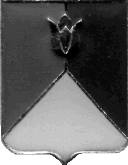 СОБРАНИЕ ДЕПУТАТОВ КУНАШАКСКОГО МУНИЦИПАЛЬНОГО РАЙОНАЧЕЛЯБИНСКОЙ ОБЛАСТИРЕШЕНИЕ7 заседаниеот «30» августа .  № 53В соответствии с Градостроительным кодексом Российской Федерации, руководствуясь Федеральным законом от 06.10.2003 года № 131 - ФЗ 
«Об общих принципах организации местного самоуправления в Российской Федерации», Собрание депутатов Кунашакского муниципального районаРЕШАЕТ:	1. Утвердить генеральный план Урукульского сельского поселения Кунашакского муниципального района.2. Настоящее решение вступает в силу со дня официального опубликования в средствах массовой информации. 3. Контроль за исполнением решения возложить на постоянную комиссию по строительству, ЖКХ, транспорту, связи и энергетике.ПредседательСобрания депутатов				                                              Н.В. ГусеваОб утверждении генерального плана Урукульского сельского поселения Кунашакского муниципального района 